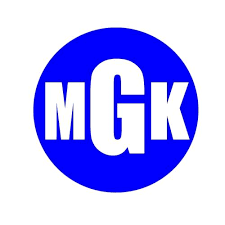 Oleśnica, 27/04/2021KOMUNIKAT NR 1Zamawiający informuje, iż dokonał zmian w załączniku do postępowania pod nazwą SWZS. Przedstawiamy załącznik po zmianach, nazwa SWZS_1.ZMIANA 1Było: 4.1 Wymagania techniczne Parametry pracy dmuchaw i wymagana wydajność: Ciśnienie powietrza wylotowego ( tłoczenia) – max  600  mbar  min wydajność dmuchawy dla ciśnienia wylotowego – 550 mbar i mocy całkowitej 48 kW – 42 m3/min; min wydajność dmuchawy dla ciśnienia wylotowego – 550 mbar i mocy całkowitej 65 kW – 58 m3/min;Pomiar wydajności dmuchawy musi być realizowany poprzez zastosowanie efektu Venturiego. Jest:4.1. Wymagania techniczne Parametry pracy dmuchaw i wymagana wydajność: Ciśnienie powietrza wylotowego ( tłoczenia) – max  600  mbar  nominalna wydajność dmuchawy dla ciśnienia wylotowego – 550 mbar i mocy całkowitej 48 kW – 42 m3/min; maksymalna wydajność dmuchawy dla ciśnienia wylotowego – 550 mbar i mocy całkowitej 65 kW – 58 m3/min;Pomiar wydajności dmuchawy musi być realizowany poprzez zastosowanie efektu Venturiego. ZMIANA 2 Do podpunktu 4.1 c) warunki montażu Zamawiający dodał zapis:Szerokość drzwi przez które musi przejść dmuchawa z obudową to 90 cmZMIANA 3Zamawiający wydłużył termin dostawy.Było:Termin wykonania zamówienia Termin dostawy: do 4 tygodni (koszty dostawy po stronie Wykonawcy) od momentu podpisania umowy.Jest: Termin wykonania zamówienia Termin dostawy: do 8 tygodni (koszty dostawy po stronie Wykonawcy) od momentu podpisania umowyZMIANA 4Zamawiający wydłużył termin składania ofert do 05.05.2021 do godziny 9:00. Było:Termin i sposób składania oferty Ofertę wraz z dokumentami wymaganymi w postępowaniu należy umieścić na platformie zakupowej Open Nexus. Termin składania ofert 29.04.2021 do godziny 09:00. Otwarcie ofert nastąpi 29.04.2021 o godzinie 09:15.Zamawiający do dwóch dni roboczych udostępni na platformie zakupowej w zakładce Komunikaty, informację o uzyskanych ofertach - nazwach firm lub imionach i nazwiskach oraz adresów Wykonawców, których oferty zostały otwarte, cenach zawartych w ofertach, ewentualnych odrzuceniach ofert i wyborze najkorzystniejszej oferty. Jest:Termin i sposób składania oferty Ofertę wraz z dokumentami wymaganymi w postępowaniu należy umieścić na platformie zakupowej Open Nexus. Termin składania ofert 05.05.2021 do godziny 09:00. Otwarcie ofert nastąpi 05.05.2021 o godzinie 09:15.Zamawiający do dwóch dni roboczych udostępni na platformie zakupowej w zakładce Komunikaty, informację o uzyskanych ofertach - nazwach firm lub imionach i nazwiskach oraz adresów Wykonawców, których oferty zostały otwarte, cenach zawartych w ofertach, ewentualnych odrzuceniach ofert i wyborze najkorzystniejszej oferty. Wszystkie zmiany zawiera załącznik SWZS_1Zapraszamy zainteresowanych na wizję lokalną. 